БІЛОЦЕРКІВСЬКА МІСЬКА РАДА	КИЇВСЬКОЇ ОБЛАСТІ	Р І Ш Е Н Н Явід 17 лютого 2022 року                                                             		№ 2630-26-VIIIПро розгляд заяви про встановлення земельного сервітутуз громадянкою Джаран Оксаною Петрівною 	Розглянувши подання постійної комісії з питань земельних відносин та земельного кадастру, планування території, будівництва, архітектури, охорони пам’яток, історичного середовища до міського голови від 14 січня 2022 року №04/02-17, протокол постійної комісії з питань  земельних відносин та земельного кадастру, планування території, будівництва, архітектури, охорони пам’яток, історичного середовища від 29 грудня 2021 року №42, заяву фізичної особи-підприємця Джаран Оксани Петрівни від 20 грудня 2021 року №15.1-07/6367 та додані до заяви документи, відповідно до статей 12, 98-102, 124-1 Земельного кодексу України, ст. 24 Закону України «Про регулювання містобудівної діяльності», п. 34 ч. 1 ст. 26 Закону України «Про місцеве самоврядування в Україні», міська рада вирішила: 1. Відмовити в укладенні договору про встановлення особистого строкового сервітуту з громадянкою Джаран Оксаною Петрівною з цільовим призначенням 02.05 Для будівництва індивідуальних гаражів (вид права земельного сервітуту – право на розміщення металевого гаража №7) за адресою: вулиця Рибна, в районі ЗОШ №10 та СТО ФОП Клінкіна,  місто Біла Церква, Білоцерківський район площею 0,0030 га строком на 5 (п’ять) років за рахунок земель населеного пункту міста Біла Церква, кадастровий номер: 3210300000:07:015:0096, враховуючи протокол постійної комісії з питань  земельних відносин та земельного кадастру, планування території, будівництва, архітектури, охорони пам’яток, історичного середовища від 29 грудня 2021 року №42.2. Припинити дію договору оренди землі з громадянином Джараном Петром Івановичем  для встановлення металевого гаража № 7 за адресою: вулиця Рибна, в районі ЗОШ №10 та СТО ФОП Клінкіна, місто Біла Церква площею 0,0030 га з кадастровим номером: 3210300000:07:015:0096,  який укладений 12 червня 2013 року №21 на  підставі підпункту 11.7. пункту 11 рішення міської ради від 20 грудня 2012 року №823-34-VI «Про оформлення правовстановлюючих документів на земельні ділянки громадянам» і зареєстрований в Державному реєстрі речових прав на нерухоме майно  як інше речове право 03 вересня 2013 року №2462690 відповідно до ч. 1 ст. 31 Закону України «Про оренду землі», а саме: закінчення строку, на який його було укладено.3. Заявнику, зазначеному в цьому рішенні звернутися до управління регулювання земельних відносин Білоцерківської міської ради для укладання додаткової угоди про припинення договору оренди землі від 12 червня 2013 року №21, відповідно до даного рішення, а також оформити інші документи, необхідні для вчинення цієї угоди.4.Заявнику, зазначеному в цьому рішенні зареєструвати припинення права оренди земельної ділянки в порядку, визначеному чинним законодавством України.5.Особі, зазначеній в цьому рішенні, повернути земельні ділянки у стані, не гіршому порівняно з тим, у якому вона одержала їх в користування.6.Контроль за виконанням цього рішення покласти на постійну комісію з питань  земельних відносин та земельного кадастру, планування території, будівництва, архітектури, охорони пам’яток, історичного середовища.Міський голова                                                                               Геннадій ДИКИЙ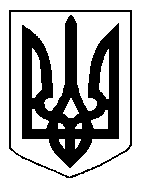 